Основным видом деятельности Гимназии является реализация общеобразовательных программ начального общего, основного общего и среднего общего образования. Также Гимназия реализует образовательные программы дополнительного образования детей и взрослых.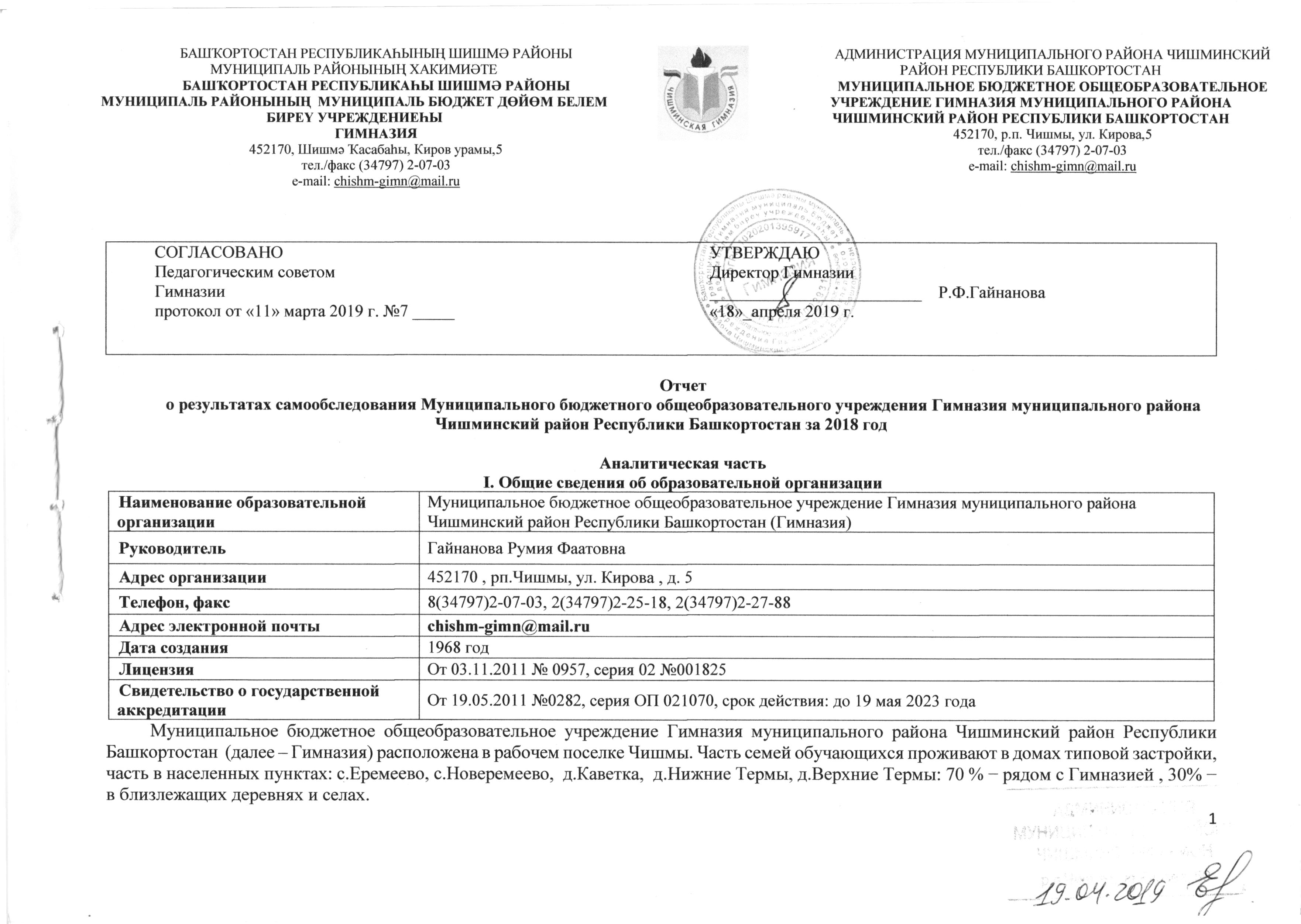 Общие сведения об образовательной организации по Филиалу Муниципального бюджетного общеобразовательного учреждения Гимназия муниципального района Чишминский район Республики Башкортостан Основная общеобразовательная школа с.Сафарово муниципального района Чишминский район Республики БашкортостанФилиал Муниципального бюджетного общеобразовательного учреждения Гимназия Основная общеобразовательная школа с.Сафарово муниципального района Чишминский район Республики Башкортостан (далее – Филиал) расположен в селе Сафарово. Часть семей обучающихся проживают в домах с.Сафарово,  7 % − в близлежащей деревне Карамалы.Основным видом деятельности Филиала является реализация основных образовательных программ начального общего, основного общего образования. Также Филиал  реализует образовательные программы дополнительного образования детей.II. Система управления организациейУправление осуществляется на принципах единоначалия и самоуправления.Органы управления, действующие в Гимназии.Для осуществления учебно-методической работы в Гимназии созданы предметные методические объединения:- МО учителей начальных классов;- МО учителей филологии;- МО учителей физико-математических наук;- МО учителей английского языка;- МО учителей башкирского языка как государственного;- МО учителей естественных наук;- МО учителей «Искусство. Технология. Спорт»- МО социально-психологической службы.Система управления организацией по Филиалу Муниципального бюджетного общеобразовательного учреждения Гимназия муниципального района Чишминский район Республики Башкортостан Основная общеобразовательная школа с.Сафарово муниципального района Чишминский район Республики БашкортостанУправление осуществляется на принципах единоначалия и самоуправления.Органы управления, действующие в Филиале.Для осуществления учебно-методической работы в Филиале создано школьное  методическое объединение учителей - предметников.III. Оценка образовательной деятельностиОбразовательная деятельность в Школе организуется в соответствии с Федеральным законом от 29.12.2012 № 273-ФЗ «Об образовании в Российской Федерации», ФГОС начального общего, основного общего и среднего общего образования, СанПиН 2.4.2.2821-10 «Санитарно-эпидемиологические требования к условиям и организации обучения в общеобразовательных учреждениях», основными образовательными программами по уровням, включая учебные планы, годовые календарные графики, расписанием занятий.Учебный план 1–4 классов ориентирован на 4-летний нормативный срок освоения основной образовательной программы начального общего образования (реализация ФГОС НОО), 5–9 классов – на 5-летний нормативный срок освоения основной образовательной программы основного общего образования (реализация ФГОС ООО), 10–11 классов – на 2-летний нормативный срок освоения образовательной программы среднего общего образования. Оценка образовательной деятельности по Филиалу Муниципального бюджетного общеобразовательного учреждения Гимназия муниципального района Чишминский район Республики Башкортостан Основная общеобразовательная школа с.Сафарово муниципального района Чишминский район Республики БашкортостанОбразовательная деятельность в Филиале организуется в соответствии с Федеральным законом от 29.12.2012 № 273-ФЗ «Об образовании в Российской Федерации», ФГОС начального общего, основного общего и среднего общего образования, СанПиН 2.4.2.2821-10 «Санитарно-эпидемиологические требования к условиям и организации обучения в общеобразовательных учреждениях», основными образовательными программами по уровням, включая учебные планы, годовые календарные графики, расписанием занятий.Учебный план 1–4 классов ориентирован на 4-летний нормативный срок освоения основной образовательной программы начального общего образования (реализация ФГОС НОО), 5–9 классов – на 5-летний нормативный срок освоения основной образовательной программы основного общего образования (реализация ФГОС ООО).Воспитательная работа   В Гимназии действовала программа «Воспитание и социализация гимназиста нового Башкортостана на период по 2018 г.», программа «Досуг», программа «Профилактика наркомании, алкоголизма, других вредных привычек у обучающихся Гимназии». Кроме того, были приняты отдельные планы мероприятий. 2018 год прошел под эгидой Года волонтера и семьи. Особое внимание в воспитательной работе было уделено профилактике употребления психоактивных веществ (ПАВ), формированию здорового образа жизни и воспитанию законопослушного поведения обучающихся. Мероприятия проводились с участием обучающихся и их родителей.Проведены обучающие семинары для учителей специалистами центра «Доверия»,  специалистами ЦРБ по вопросам здорового образа жизни, по вопросам диагностики неадекватного состояния учащихся. Проводилась систематическая работа с родителями по разъяснению уголовной и административной ответственности за преступления и правонарушения, связанные с незаконным оборотом наркотиков, незаконным потреблением наркотиков и других ПАВ.Только по этим направлениям были организованы:− выступление агитбригад, участие в фестивале «Мы выбираем жизнь!»;− участие в конкурсе социальных плакатов «Я против ПАВ»;− участие в областном конкурсе антинаркотической социальной рекламы; − проведение классных часов и бесед на антинаркотические темы с использованием ИКТ-технологий;− книжная выставка «Я выбираю жизнь» в школьной библиотеке;− лекции с участием сотрудников ОМВД, ГИБДД, КДНиЗП района, центра «Доверие»   За истекший учебный год проведены 3 семинара для классных руководителей по организации и планированию воспитательной работы в Гимназии, на которых были розданы новые инструкции, методических пособия, рекомендации по воспитательной работе.    Каждый классный час, открытое мероприятие, конкурсы, соревнование, имели методическую, организационную подготовку и основу. Весь педагогический коллектив заинтересован в повышении своей квалификации. Еженедельно у заместителя директора по ВР проводилось совещание, на котором присутствовали социальный педагог, педагог-психолог, ответственные лица по отдельным воспитательным мероприятиям. Заместитель директора по ВР, педагог-психолог, социальный педагог участвовали во всех проводимых районных семинарах.    Все 36 классных руководителя в начале учебного года выбрали для себя тему самообразования, имеют свой материал по данной теме.   Поставленные перед коллективом методические задачи решались через совершенствование методики проведения уроков, индивидуальной и групповой работы с детьми с девиантным поведением и одаренными детьми, развитие способностей и природных задатков учащихся, повышение мотивации к обучению учащихся, а также ознакомление учителей с новой педагогической и методической литературой связанные с темой «Воспитание гражданина нового Башкортостана».     На педсоветах по проблемам воспитания  выступали педагог-психолог Юлдашбаева Р.Р., социальный педагог Гайнанова Г.Ф., зам.директора по ВР Воробьев Ю.В., классные руководители.  Большую  работу за год по данному направлению провела и зам.директора Гимназии по УМР Яковлева О.В.На конец  2018 года 4 учащихся состояли на учете в ПДН  ОУУП ОМВД РФ по Чишминскому району. На Рахматуллина Д. и Анасова Э. были подготовлены ходатайства на снятие с районного учета (в феврале 2019 г. они были сняты с районного учета).Общие выводы о проведенной воспитательной работе Гимназии за 2018 год:1. В целом следует отметить, что поставленные по воспитанию задачи  коллективом Гимназии реализованы в прошедшем учебном году  в полном объеме. 2. В следующем учебном году в Гимназии больше внимания следует обратить на профилактику правонарушений и безнадзорности среди учащихся. 3. Выполнение программы «Воспитание и социализация гимназиста нового Башкортостана» соответствовало поставленным задачам. 4. Методическая тема по воспитанию на год выполнена.Дополнительное образованиеДополнительное образование ведется по программам следующей направленности:− естественно-научное;− техническое;− художественное;− физкультурно-спортивное.Выбор профилей осуществлен на основании опроса обучающихся и родителей, который провели в сентябре 2017 года. По итогам опроса выявили, что большинство родителей выбрали естественно-научное направление.В прошедшем году в Гимназии работали следующие кружки и секции   Из приведенных данных видно, что в целом охват детей кружками, секциями за год не уменьшился.   В течение года каждый кружок, секция проверялись заместителем директора по ВР (4 проверки), по итогам посещений велись диагностические карты, дважды составлялась справка директору Гимназии. Из приведенных выше результатов участия детей, руководителей кружков Гимназии в творческих конкурсах, соревнованиях и т.д. кружковая работа составляет 90-95 %  (% участия детей в конкурсах).    В целом итоги кружковой работы за прошедший учебный год следует признать как успешные.    По результатам участия в районных и Республиканских конкурсах, соревнованиях Гимназия выступила не хуже предыдущего учебного года.Воспитательная работа по Филиалу Муниципального бюджетного общеобразовательного учреждения Гимназия муниципального района Чишминский район Республики Башкортостан Основная общеобразовательная школа с.Сафарово муниципального района Чишминский район Республики БашкортостанВ 2018 году Филиал провел работу по профилактике употребления психоактивных веществ (ПАВ), формированию здорового образа жизни и воспитанию законопослушного поведения обучающихся. Мероприятия проводились с участием обучающихся и их родителей. Приезжают и проводят мероприятия с центра «Доверие»Также были организованы  встречи с инспекторами ОДН, ГИБДД, где были проведены  различные беседы  по профилактике правонарушений, пропаганде здорового образа жизни с последующим просмотром к/ф.Проводилась систематическая работа с родителями по разъяснению уголовной и административной ответственности за преступления и правонарушения, связанные с незаконным оборотом наркотиков, незаконным потреблением наркотиков и других ПАВ.Были организованы:− проведение классных часов и бесед на антинаркотические темы с использованием ИКТ-технологий;− книжная выставка «Я выбираю жизнь» в сельской  библиотеке;− лекции с участием сотрудников МВД. В 2018 году Филиал   работала  в направлении: «Развитие самостоятельной креативной личности»Воспитание патриотизма,  любви к своему отечеству, к родному краю является одним из важнейших направлений во всей воспитательной работе школы. Была организована двухдневная поездка в п.Чишмы . Ребята ознакомились с достопримечательностями поселка, посетили спортивный оздоровительный комплекс, мечеть Хусейн–бека, православную церковь,  мечеть, ламинарий г.Уфы.В течение всего календарного  года было запланировано много  мероприятий, посвященных знаменательным историческим события; проводятся постоянно внеклассные мероприятия по оборонно-массовой, патриотической и спортивной работе.    Из самых важных направлений по благоустройству является организация и проведение экологических субботников на территории школы и на территории сельского поселения.  Пионерами - тимуровцами  школы  была организована акция Добрых дел « Поделись теплом души». Тимуровцы помогли пожилым людям села в уборке двора и прилегающей территории дома.       Воспитательная работа в школе ведется через занятия дополнительного образования. В школе работают творческие объединения по интересам: « Лидер» ( ДПиШ, Галимова Н.Ф.); « Знайка» (ДПиШ, Нугаева Л.А.); « Юные инспектора» (ДПиШ,  Садыкова Л.Ю.)., «Живое слово»(ДПиШ, Калимуллина А.Ш), «Информашка» (ДПиШ, Нугаева З.Ф.) .Все учащиеся нашей школы охвачены занятиями дополнительного образования или же занимаются в спортивны секциях.Начата работа по  Году Театра и 100-летию Башкортостана.Много мероприятий проводится к праздникам: День учителя, День пожилых, День Народного Единства, Новый год, 8 марта, 23 февраля, 1 мая, 9 мая.IV. Содержание и качество подготовкиСтатистика показателей за 2014–2018 годыПриведенная статистика показывает, что положительная динамика успешного освоения основных образовательных программ сохраняется, при этом стабильно растет количество обучающихся Школы.В Гимназии реализовываются программы Профильного и углубленного обучения по следующим направлениям: физико-химическое и социально-экономическое.Краткий анализ динамики результатов успеваемости и качества знанийРезультаты освоения учащимися программ начального общего образования по показателю «успеваемость» в 2017 - 2018 учебном годуЕсли сравнить результаты освоения обучающимися программ начального общего образования по показателю «успеваемость» в 2017 - 2018 учебном году с результатами освоения учащимися программ начального общего образования по показателю «успеваемость» в 2016 - 2017 учебном году, то можно отметить, что процент учащихся, окончивших на «4» и «5», вырос на 3  процента (в 2016-2017 был 47 %), процент учащихся, окончивших на «5», снизился  на 2 процента (в 2016 - 2017 – 17 %).Результаты освоения учащимися программ основного общего образования по показателю «успеваемость» в 2018 годуЕсли сравнить результаты освоения обучающимися программ основного общего образования по показателю «успеваемость» в 2018 году с результатами освоения учащимися программ основного общего образования по показателю «успеваемость» в 2017 году, то можно отметить, что процент учащихся, окончивших на «4» и «5», повысился на 4 процента , процент учащихся, окончивших на «5», понизился на 2%.Результаты освоения программ среднего общего образования обучающимися 10, 11 классов по показателю «успеваемость» в 2018 годуРезультаты освоения учащимися программ среднего общего образования по показателю «успеваемость» в 2018 учебном году понизился на 1 процент,  количество обучающихся, которые закончили полугодие на «4» и «5»повысился на7 %, процент учащихся, окончивших на «5» повысился на 5 % .Результаты сдачи ЕГЭ 2018 годаВ 2018 году результаты ЕГЭ улучшились по сравнению с 2017 годом. Обучающихся, сдавших экзамены на 100 баллов нет, но  увеличилось количество обучающихся, которые набрали 90–98 баллов. Результаты сдачи ОГЭ 2018 года14 обучающихся проходили итоговую аттестацию в форме ГВЭ. 1 ученик (Валеев А.) сдавал трудовое обучение. В 2018 году обучающиеся показали стабильно хорошие результаты ОГЭ. Увеличилось количество обучающихся, которые получили «4» и «5». Содержание и качество подготовки по Филиалу Муниципального бюджетного общеобразовательного учреждения Гимназия муниципального района Чишминский район Республики Башкортостан Основная общеобразовательная школа с.Сафарово муниципального района Чишминский район Республики БашкортостанСтатистика показателей за 2014–2018 годыПриведенная статистика показывает, что положительная динамика успешного освоения основных образовательных программ сохраняется.Краткий анализ динамики результатов успеваемости и качества знанийРезультаты освоения учащимися программ начального общего образования по показателю «успеваемость» в 2017-2018 учебном годуЕсли сравнить результаты освоения обучающимися программ начального общего образования по показателю «успеваемость» в 2017 - 2018 учебном году с результатами освоения учащимися программ начального общего образования по показателю «успеваемость» в 2016 - 2017 году, то можно отметить, что процент учащихся, окончивших на «4» и «5», снизился  на 9 процентов  (в 2016-2017 был 49 %), процент учащихся, окончивших на «5», повысился  на 2 процента (в 2016-2017 – 10 %).Результаты освоения учащимися программ основного общего образования по показателю «успеваемость» в 2017- 2018 годуЕсли сравнить результаты освоения обучающимися программ основного общего образования по показателю «успеваемость» в 2018 году с результатами освоения учащимися программ основного общего образования по показателю «успеваемость» в 2017 году, то можно отметить, что процент учащихся, окончивших на «4» и «5», снизился на 5 процентов (в 2017 был 36 %), процент учащихся, окончивших на «5», стабилен (в 2017 – 15%).Результаты сдачи ОГЭ 2018 годаВ 2018 году обучающиеся показали стабильно хорошие результаты ОГЭ. Увеличилось количество обучающихся, которые получили «4» и «5», с 70  до 85  процентов, по сравнению с 2017 годом.V. Востребованность выпускниковВ 2018 году увеличилось число выпускников 9-го класса, которые продолжили обучение в других общеобразовательных организациях района. Это связано с тем, что в Гимназии ведется профильное обучение по профилю физико-химический, которое очень востребовано среди обучающихся района, но достаточно трудоемко и ответственно. Количество выпускников, поступающих в ВУЗ, стабильно растет по сравнению с общим количеством выпускников 11-го класса.Востребованность выпускников по Филиалу Муниципального бюджетного общеобразовательного учреждения Гимназия муниципального района Чишминский район Республики Башкортостан Основная общеобразовательная школа с.Сафарово муниципального района Чишминский район Республики БашкортостанVI. Оценка функционирования внутренней системы оценки качества образованияВ Школе утверждено положение о внутренней системе оценки качества образования от 30.08.2016. По итогам оценки качества образования в 2018 году выявлено, что уровень метапредметных результатов соответствуют среднему уровню, сформированность личностных результатов высокая.По результатам анкетирования 2018 года выявлено, что количество родителей, которые удовлетворены качеством образования в Гимназии, – 66 %, количество обучающихся, удовлетворенных образовательным процессом, – 71%.  Оценка функционирования внутренней системы оценки качества образованияВ Филиале утверждено положение о внутренней системе оценки качества образования от 17.09.2016. По итогам оценки качества образования в 2018 году выявлено, что уровень метапредметных результатов соответствуют среднему уровню, сформированность личностных результатов высокая.По результатам анкетирования 2018 года выявлено, что количество родителей, которые удовлетворены качеством образования в Филиале.  – 63 процента, количество обучающихся, удовлетворенных образовательным процессом, – 68 процентов.  VII. Оценка кадрового обеспеченияНа период самообследования в Гимназии работают 58 педагога, из них 15 – внутренних совместителей. Из них 4 человек имеет среднее специальное образование и обучается в педагогическом университете. В 2018 году аттестацию прошли 14 человек; на высшую- 7,  на первую-7. Средний возраст педагогического состав 42. В целях повышения качества образовательной деятельности в Гимназии проводится целенаправленная кадровая политика, основная цель которой – обеспечение оптимального баланса процессов обновления и сохранения численного и качественного состава кадров в его развитии, в соответствии потребностями Гимназии и требованиями действующего законодательства.Основные принципы кадровой политики направлены:− на сохранение, укрепление и развитие кадрового потенциала;− создание квалифицированного коллектива, способного работать в современных условиях;− повышения уровня квалификации персонала.Оценивая кадровое обеспечение образовательной организации, являющееся одним из условий, которое определяет качество подготовки обучающихся, необходимо констатировать следующее:− образовательная деятельность в Гимназии обеспечена квалифицированным профессиональным педагогическим составом;− в Гимназии создана устойчивая целевая кадровая система, в которой осуществляется подготовка новых кадров из числа собственных выпускников;− кадровый потенциал Гимназии динамично развивается на основе целенаправленной работы по повышению квалификации педагогов. Оценка кадрового обеспечения по Филиалу Муниципального бюджетного общеобразовательного учреждения Гимназия муниципального района Чишминский район Республики Башкортостан Основная общеобразовательная школа с.Сафарово муниципального района Чишминский район Республики БашкортостанНа период самообследования в Филиале работают 10 педагогов, из них  5 – внутренних совместителей. Из них 1 человек имеет среднее специальное образование.  Средний возраст педагогического состава 50,5 лет. В целях повышения качества образовательной деятельности в Филиале проводится целенаправленная кадровая политика, основная цель которой – обеспечение оптимального баланса процессов обновления и сохранения численного и качественного состава кадров в его развитии, в соответствии потребностями Филиала и требованиями действующего законодательства.Основные принципы кадровой политики направлены:− на сохранение, укрепление и развитие кадрового потенциала;− создание квалифицированного коллектива, способного работать в современных условиях;− повышения уровня квалификации персонала.Оценивая кадровое обеспечение образовательной организации, являющееся одним из условий, которое определяет качество подготовки обучающихся, необходимо констатировать следующее:− образовательная деятельность в Филиале обеспечена квалифицированным профессиональным педагогическим составом;           − кадровый потенциал Филиала    развивается на основе целенаправленной работы по повышению квалификации педагогов,            - есть потребность привлечения в школу молодых учителей взамен достигших возраста выхода на заслуженный отдых.VIII. Оценка учебно-методического и библиотечно-информационного обеспеченияОбщая характеристика:− объем библиотечного фонда – 25668 единиц;− книгообеспеченность – 79 процентов;− обращаемость – 2 единиц в год;− объем учебного фонда – 18353 единиц.Фонд библиотеки формируется за счет федерального, республиканского, местного бюджета.Состав фонда и его использование:Фонд библиотеки соответствует требованиям ФГОС, учебники фонда входят в федеральный перечень, утвержденный приказом Минобрнауки от 31.03.2014 № 253.В библиотеке имеются электронные образовательные ресурсы – 887 дисков. Средний уровень посещаемости библиотеки – 35 человек в день.Оснащенность библиотеки учебными пособиями достаточная. Отсутствует финансирование библиотеки на закупку периодических изданий и обновление фонда художественной литературы.IX. Оценка материально-технической базыМатериально-техническое обеспечение Гимназии позволяет реализовывать в полной мере образовательные программы. В Гимназии оборудованы 29  учебных кабинета, 23 из них оснащен современной мультимедийной техникой, в том числе:− лаборатория по физике;− лаборатория по химии;− лаборатория по биологии;− два компьютерных класса;− столярная мастерская;− кабинет технологии для девочек;− кабинет ОБЖ.На первом  этаже здания оборудованы спортивный зал и в рекреации первого этажа  дополнительный спортивный зал для учащихся начальных классов. На второмимеется совмещенный со столовой актовый зал и  пищеблок.Асфальтированная площадка для игр на территории Школы оборудована полосой препятствий: металлические шесты, две лестницы, четыре дуги для подлезания, лабиринт.Оценка материально-технической базы по Филиалу Муниципального бюджетного общеобразовательного учреждения Гимназия муниципального района Чишминский район Республики Башкортостан Основная общеобразовательная школа с.Сафарово муниципального района Чишминский район Республики Башкортостан               Материально-техническое обеспечение Филиала позволяет реализовывать в полной мере образовательные программы. В Филиале оборудованы 3 учебных кабинета мультимедийными проекторами, 1  кабинет начальных классов оснащен современной интерактивной доской,  один  компьютерный класс; столярная мастерская; кабинет технологии для девочек. Работает интернет.             На первом  этаже здания оборудованы спортивный зал, совмещенный со столовой актовый зал и  пищеблок.Спортивная  площадка для игр на территории Филиала оборудована  футбольно-баскетбольными участками, полосой препятствия, лестницы для лазания, участком для прыжков в длину.Результаты анализа показателей деятельности организацииДанные приведены по состоянию на 29 декабря 2018 года.Анализ показателей указывает на то, что Гимназия имеет достаточную инфраструктуру, которая соответствует требованиям СанПиН 2.4.2.2821-10 «Санитарно-эпидемиологические требования к условиям и организации обучения в общеобразовательных учреждениях» и позволяет реализовывать образовательные программы в полном объеме в соответствии с ФГОС общего образования.Гимназия укомплектована достаточным количеством педагогических и иных работников, которые имеют высокую квалификацию и регулярно проходят повышение квалификации, что позволяет обеспечивать стабильных качественных результатов образовательных достижений обучающихся.Результаты анализа показателей деятельности организацииДанные приведены по состоянию на 29 декабря 2018 года.Анализ показателей указывает на то, что Филиал  имеет достаточную инфраструктуру, которая соответствует требованиям СанПиН 2.4.2.2821-10 «Санитарно-эпидемиологические требования к условиям и организации обучения в общеобразовательных учреждениях» и позволяет реализовывать образовательные программы в полном объеме в соответствии с ФГОС общего образования.Филиал  укомплектован достаточным количеством педагогических и иных работников, которые имеют высокую квалификацию и регулярно проходят повышение квалификации, что позволяет обеспечивать стабильных качественных результатов образовательных достижений обучающихся.Наименование образовательной организацииФилиал Муниципального бюджетного общеобразовательного учреждения Гимназия муниципального района Чишминский район Республики Башкортостан Основная общеобразовательная школа с.Сафарово муниципального района Чишминский район Республики БашкортостанРуководительЗаведующий филиалом - Латыпова Лилия ВильевнаАдрес организации452152, с.Сафарово ул.Центральная д.21Телефон, факс8(34797) 2-58-15Адрес электронной почтыelishool@mail.ruУчредительАдминистрация муниципального района Чишминский район Республики БашкортостанДата созданияШкола в селе Сафарово создана в 1913г., последняя  реорганизация прошла  в 2013 году в Филиал ГимназииЛицензияОт 03.11.2011, серия 02   № 0001825,  приложение №4 от 21.09.2015 серия 02 П 01 № 0009949Свидетельство о государственной аккредитацииОт 24.04.2015 № 1558, серия 02А02 № 0000254; срок действия: до 24 апреля 2027 годаНаименование органаФункцииДиректорКонтролирует работу и обеспечивает эффективное взаимодействие структурных подразделений организации, утверждает штатное расписание, отчетные документы организации, осуществляет общее руководство ГимназиейСовет председателей родительских комитетовРассматривал вопросы:− развития образовательной организации;− финансово-хозяйственной деятельности;− материально-технического обеспечения;- в заседаниях органов управления Гимназии при обсуждении вопросов, затрагивающих права и обязанности  обучающихся, родителей (законных представителей)Совет ученического самоуправленияПринимал участие:- в заседаниях органов управления Гимназии при обсуждении вопросов, затрагивающих права и обязанности  обучающихся;- оказывал помощь в планировании, организации и последующем анализе общешкольных мероприятий по различным направлениям деятельностиПедагогический советОсуществляет текущее руководство образовательной деятельностью Школы, в том числе рассматривает вопросы:− развития образовательных услуг;− регламентации образовательных отношений;− разработки образовательных программ;− выбора учебников, учебных пособий, средств обучения и воспитания;− материально-технического обеспечения образовательного процесса;− аттестации, повышения квалификации педагогических работников;− координации деятельности методических объединенийОбщее собрание работниковРеализует право работников участвовать в управлении образовательной организацией, в том числе:− участвовать в разработке и принятии коллективного договора, Правил трудового распорядка, изменений и дополнений к ним;− принимать локальные акты, которые регламентируют деятельность образовательной организации и связаны с правами и обязанностями работников;− разрешать конфликтные ситуации между работниками и администрацией образовательной организации;− вносить предложения по корректировке плана мероприятий организации, совершенствованию ее работы и развитию материальной базыНаименование органаФункцииЗав. филиаломКонтролирует работу и обеспечивает эффективное взаимодействие структурных подразделений организации, утверждает штатное расписание, отчетные документы организации, осуществляет общее руководство ФилиаломМалый педагогический советОсуществляет текущее руководство образовательной деятельностью Филиала, в том числе рассматривает вопросы:− развития образовательных услуг;− регламентации образовательных отношений;− разработки образовательных программ;− выбора учебников, учебных пособий, средств обучения и воспитания;− материально-технического обеспечения образовательного процесса;− аттестации, повышения квалификации педагогических работников;− координации деятельности методических объединенийОбщее собрание работниковРеализует право работников участвовать в управлении образовательной организацией, в том числе:− участвовать в разработке и принятии коллективного договора, Правил трудового распорядка, изменений и дополнений к ним;− принимать локальные акты, которые регламентируют деятельность образовательной организации и связаны с правами и обязанностями работников;− разрешать конфликтные ситуации между работниками и администрацией образовательной организации;− вносить предложения по корректировке плана мероприятий организации, совершенствованию ее работы и развитию материальной базыФомичев Тимур Алишерович, 19.09.2003 г.р.    9 ВРахматуллин Данил Артурович 29.06.2007 г.р. 5 ВАнасов Эмиль Эдикович 12.09.2008 г.р.              4 ГНарикбаев Эрик Айдарович 23.06.2003 г.р.         9 А№Наименование кружкаФилиалРуководительКоличество детей1Вокальный ДПиШХакимова Л.Р.152Экологический ДПиШШульга О.А.153Клуб любознательныхДПиШСеничева Т.Ю.154Театральный ДПиШПетрова Л.В.155ТехнологияСЮТКутищев Ю.И.306ИЗО-студияДПиШИсламов И.Г.157БаскетболДЮСШСахабутдинов Ф.Н.408БаскетболДЮСШСахабутдинов А.Ф.409КаратеДЮСШГареев Р.Р.1010ВолейболСпорткомХафизов И.Я.20Сравнение по годамВСЕГО занимающихся165Учебный годВ 2006-2007 у.г.255Учебный годВ 2007-2008 у.г.240Учебный годВ 2008-2009 у.г.210Учебный год В 2009-2010 у.г.225Учебный годВ 2010-2011 у.г.360Учебный годВ 2011-2012 у.г.385Учебный годВ 2012-2013 у.г.585Учебный годВ 2013-2014 у.г.305Учебный годВ 2014-2015 у.г.215Учебный годВ 2015-2016 у.г.195Учебный годВ 2016-2017 у.г.195Учебный годВ 2017-2018 у.г.165№ п/пПараметры статистики2014–2015
 учебный год2015–2016
 учебный год2016–2017
 учебный год2017–2018
 учебный год2018–2019 учебный год1Количество детей, обучавшихся на конец учебного года (для 2018–2019 – на конец 2018 года), в том числе:7377908689259371– начальная школа3293654274785081– основная школа3303483573763871– средняя школа78778471422Количество учеников, оставленных на повторное обучение:2– начальная школа––412– основная школа–––-2– средняя школа––––3Не получили аттестата:3– об основном общем образовании–––-3– среднем общем образовании––––4Окончили школу с аттестатом особого образца:4– в основной школе 91469-4– средней школе157614-КлассыВсего обуч-сяИз них успеваютИз них успеваютОкончили годОкончили годОкончили годОкончили годНе успеваютНе успеваютНе успеваютНе успеваютПереведены условноПереведены условноКлассыВсего обуч-сяИз них успеваютИз них успеваютОкончили годОкончили годОкончили годОкончили годВсегоВсегоИз них н/аИз них н/аПереведены условноПереведены условноКлассыВсего обуч-сяКол-во%С отметками «4» и «5»%С отметками «5»%Кол-во%Кол-во%Кол-во%2122122100675521170000003117116995850151310,800004939310040431516000000Итого33233199,716550511510,30000КлассыВсего 
обуч-сяИз них 
успеваютИз них 
успеваютОкончили 
годОкончили 
годОкончили 
годОкончили 
годНе успеваютНе успеваютНе успеваютНе успеваютПереведены 
условноПереведены 
условноКлассыВсего 
обуч-сяИз них 
успеваютИз них 
успеваютОкончили 
годОкончили 
годОкончили 
годОкончили 
годВсегоВсегоИз них н/аИз них н/аПереведены 
условноПереведены 
условноКлассыВсего 
обуч-сяКол-во%С отметками «4» и «5»%С отметками «5»%Кол-во%Кол-во%Кол-во%59090100414667000000677769935451013000011,277675992634811000011,2869691002638710000000964641002945813000000Итого3763769915742391000002       0,5КлассыВсего обуч-сяИз них успеваютИз них успеваютОкончили полугодиеОкончили полугодиеОкончили годОкончили годНе успеваютНе успеваютНе успеваютНе успеваютПереведены условноПереведены условноСменили форму обученияСменили форму обученияКлассыВсего обуч-сяИз них успеваютИз них успеваютОкончили полугодиеОкончили полугодиеОкончили годОкончили годВсегоВсегоИз них н/аИз них н/аПереведены условноПереведены условноСменили форму обученияСменили форму обученияКлассыВсего обуч-сяКол-во%С отметками 
«4» и «5»%С 
отметками «5»%Кол-во%Кол-во%Кол-во%%Кол-во103433992059618000010,2001137371002157123200000000Итого71709941581825000010,100Предмет Сдавали всего человекСколько обучающихся
получили 100 балловСколько обучающихся
получили 90–98 балловСредний баллРусский язык370 580Математика (база)37005Математика (проф)190063Физика80061Химия90272Информатика10068Биология90270История60057Англ. язык40079Обществознание170061Итого:3762ПредметСдавали всего человекСколько обучающихся
получили 100 балловСколько обучающихся
получили «5»Сколько обучающихся
получили «4»Сколько обучающихся
получили «3»Математика49016312Русский язык 49033151Физика120 2100История90144Обществознание2504165Английский язык60501Биология1601105География20110Информатика и ИКТ90450Химия1901090№ п/пПараметры статистики2014–2015
 учебный год2015–2016
 учебный год2016–2017
 учебный год2017–2018
 учебный год2018–2019 учебный год(декабрь 2018 г)1Количество детей, обучавшихся на конец учебного года (для 2018–2019 – на конец 2018 года), в том числе:74808078761– начальная школа39343329 331– основная школа35464749432Количество учеников, оставленных на повторное обучение:2– начальная школа–––-– основная школа–––-3Не получили аттестата:3– об основном общем образовании–––-4Окончили школу с аттестатом особого образца:4– в основной школе 2114КлассыВсего обуч-сяИз них успеваютИз них успеваютОкончили годОкончили годОкончили годОкончили годНе успеваютНе успеваютНе успеваютНе успеваютПереведены условноПереведены условноКлассыВсего обуч-сяИз них успеваютИз них успеваютОкончили годОкончили годОкончили годОкончили годВсегоВсегоИз них н/аИз них н/аПереведены условноПереведены условноКлассыВсего обуч-сяКол-во%С отметками «4» и «5»%С отметками «5»%Кол-во%Кол-во%Кол-во%299100444111000000388100225225000000444100250-0000000Итого2121100840312000000КлассыВсего 
обуч-сяИз них 
успеваютИз них 
успеваютОкончили 
годОкончили 
годОкончили 
годОкончили 
годНе успеваютНе успеваютНе успеваютНе успеваютПереведены 
условноПереведены 
условноКлассыВсего 
обуч-сяИз них 
успеваютИз них 
успеваютОкончили 
годОкончили 
годОкончили 
годОкончили 
годВсегоВсегоИз них н/аИз них н/аПереведены 
условноПереведены 
условноКлассыВсего 
обуч-сяКол-во%С отметками «4» и «5»%С отметками «5»%Кол-во%Кол-во%Кол-во%588100450113000000688100113225000000716161002663800000087710045711400000091010100330550000000Итого494910014311528000000ПредметСдавали всего человекСколько обучающихся
получили 100 балловСколько обучающихся
получили «5»Сколько обучающихся
получили «4»Сколько обучающихся
получили «3»Математика100262Русский язык 100451Биология50023Информатика40130Обществознание50050Родной (татарский) язык50500Год выпускаОсновная школаОсновная школаОсновная школаОсновная школаСредняя школаСредняя школаСредняя школаСредняя школаСредняя школаГод выпускаВсегоПерешли в 10-й класс ШколыПерешли в 10-й класс другой ООПоступили в профессиональную ООВсегоПоступили в ВУЗПоступили в профессиональную ООУстроились на работуПошли на срочную службу по призыву201564343044422--201666353133294--2017542430443851-20186424733373511-Год выпускаОсновная школаОсновная школаОсновная школаОсновная школаГод выпускаВсегоПерешли в 10-й класс ШколыПерешли в 10-й класс другой ООПоступили в профессиональную ОО2015600620167007201740042018100010№Вид литературыКоличество единиц в фондеСколько экземпляров выдавалось за год1Учебная18353129342Педагогическая105870763Художественная586570764Справочная39282ПоказателиЕдиница измеренияКоличествоОбразовательная деятельностьОбразовательная деятельностьОбразовательная деятельностьОбщая численность учащихсячеловек925Численность учащихся по образовательной программе начального общего образованиячеловек477Численность учащихся по образовательной программе основного общего образованиячеловек376Численность учащихся по образовательной программе среднего общего образованиячеловек71Численность (удельный вес) учащихся, успевающих на «4» и «5» по результатам промежуточной аттестации, от общей численности обучающихсячеловек (процент)500(59%)Средний балл ГИА выпускников 9 класса по русскому языкубалл4,7Средний балл ГИА выпускников 9 класса по математикебалл4,3Средний балл ЕГЭ выпускников 11 класса по русскому языкубалл80Средний балл ЕГЭ выпускников 11 класса по математике (профиль)балл63Численность (удельный вес) выпускников 9 класса, которые получили неудовлетворительные результаты на ГИА по русскому языку, от общей численности выпускников 9 классачеловек (процент)0 (0%)Численность (удельный вес) выпускников 9 класса, которые получили неудовлетворительные результаты на ГИА по математике, от общей численности выпускников 9 классачеловек (процент)0 (0%)Численность (удельный вес) выпускников 11 класса, которые получили результаты ниже установленного минимального количества баллов ЕГЭ по русскому языку, от общей численности выпускников 11 классачеловек (процент)0 (0%)Численность (удельный вес) выпускников 11 класса, которые получили результаты ниже установленного минимального количества баллов ЕГЭ по математике, от общей численности выпускников 11 классачеловек (процент)0 (0%)Численность (удельный вес) выпускников 9 класса, которые не получили аттестаты, от общей численности выпускников 9 классачеловек (процент)0 (0%)Численность (удельный вес) выпускников 11 класса, которые не получили аттестаты, от общей численности выпускников 11 классачеловек (процент)0 (0%)Численность (удельный вес) выпускников 9 класса, которые получили аттестаты с отличием, от общей численности выпускников 9 классачеловек (процент)9 (14%)Численность (удельный вес) выпускников 11 класса, которые получили аттестаты с отличием, от общей численности выпускников 11 классачеловек (процент)14 (38%)Численность (удельный вес) учащихся, которые принимали участие в олимпиадах, смотрах, конкурсах, от общей численности обучающихсячеловек (процент)494 (54%)Численность (удельный вес) учащихся – победителей и призеров олимпиад, смотров, конкурсов от общей численности обучающихся, в том числе:человек (процент)− регионального уровнячеловек (процент)12 (1,3%)− федерального уровнячеловек (процент)2 (0,2%)− международного уровнячеловек (процент)2 (0,2%)Численность (удельный вес) учащихся по программам с углубленным изучением отдельных учебных предметов от общей численности обучающихсячеловек (процент)447 (54%)Численность (удельный вес) учащихся по программам профильного обучения от общей численности обучающихсячеловек (процент)71 (7%)Численность (удельный вес) учащихся по программам с применением дистанционных образовательных технологий, электронного обучения от общей численности обучающихсячеловек (процент)0 (0%)Численность (удельный вес) учащихся в рамках сетевой формы реализации образовательных программ от общей численности обучающихсячеловек (процент)0 (0%)Общая численность педработников, в том числе количество педработников:человек− с высшим образованиемчеловек54− высшим педагогическим образованиемчеловек53− средним профессиональным образованиемчеловек4− средним профессиональным педагогическим образованиемчеловек4Численность (удельный вес) педработников с квалификационной категорией от общей численности таких работников, в том числе:человек (процент)− с высшейчеловек (процент)43 (70%)− первойчеловек (процент)16 (26%)Численность (удельный вес) педработников от общей численности таких работников с педагогическим стажем:человек (процент)− до 5 летчеловек (процент)10 (16%)− больше 30 летчеловек (процент)16 (26%)Численность (удельный вес) педработников от общей численности таких работников в возрасте:человек (процент)− до 30 летчеловек (процент)13 (21%)− от 55 летчеловек (процент)8 (13%)Численность (удельный вес) педагогических и административно-хозяйственных работников, которые за последние 5 лет прошли повышение квалификации или профессиональную переподготовку, от общей численности таких работниковчеловек (процент)58 (100%)Численность (удельный вес) педагогических и административно-хозяйственных работников, которые прошли повышение квалификации по применению в образовательном процессе ФГОС, от общей численности таких работниковчеловек (процент)58 (100%)ИнфраструктураИнфраструктураИнфраструктураКоличество компьютеров в расчете на одного учащегосяединиц0.12Количество экземпляров учебной и учебно-методической литературы от общего количества единиц библиотечного фонда в расчете на одного учащегосяединиц19Наличие в школе системы электронного документооборотада/нетдаНаличие в школе читального зала библиотеки, в том числе наличие в ней:да/нетда− рабочих мест для работы на компьютере или ноутбукеда/нетда− медиатекида/нетда− средств сканирования и распознавания текстада/нетда− выхода в интернет с библиотечных компьютеровда/нетда− системы контроля распечатки материаловда/нетдаЧисленность (удельный вес) обучающихся, которые могут пользоваться широкополосным интернетом не менее 2 Мб/с, от общей численности обучающихсячеловек (процент)925 (100%)Общая площадь помещений для образовательного процесса в расчете на одного обучающегосякв. м2,00ПоказателиЕдиница измеренияКоличествоОбразовательная деятельностьОбразовательная деятельностьОбразовательная деятельностьОбщая численность учащихсячеловек76Численность учащихся по образовательной программе начального общего образованиячеловек33Численность учащихся по образовательной программе основного общего образованиячеловек43Численность учащихся по образовательной программе среднего общего образованиячеловек0Численность (удельный вес) учащихся, успевающих на «4» и «5» по результатам промежуточной аттестации, от общей численности обучающихсячеловек (процент)32 (42%)Средний балл ГИА выпускников 9 класса по русскому языкубалл4,3Средний балл ГИА выпускников 9 класса по математикебалл4Численность (удельный вес) выпускников 9 класса, которые получили неудовлетворительные результаты на ГИА по русскому языку, от общей численности выпускников 9 классачеловек (процент)0 (0%)Численность (удельный вес) выпускников 9 класса, которые получили неудовлетворительные результаты на ГИА по математике, от общей численности выпускников 9 классачеловек (процент)0 (0%)Численность (удельный вес) выпускников 9 класса, которые не получили аттестаты, от общей численности выпускников 9 классачеловек (процент)0 (0%)Численность (удельный вес) выпускников 9 класса, которые получили аттестаты с отличием, от общей численности выпускников 9 классачеловек (процент)4 (40%)Численность (удельный вес) учащихся, которые принимали участие в олимпиадах, смотрах, конкурсах, от общей численности обучающихсячеловек (процент)19  (25%)Численность (удельный вес) учащихся – победителей и призеров олимпиад, смотров, конкурсов от общей численности обучающихся, в том числе:человек (процент)− регионального уровнячеловек (процент)2  (3%)− федерального уровнячеловек (процент)− международного уровнячеловек (процент)0 (0%)Численность (удельный вес) учащихся по программам с углубленным изучением отдельных учебных предметов от общей численности обучающихсячеловек (процент)0 (0%)Численность (удельный вес) учащихся по программам профильного обучения от общей численности обучающихсячеловек (процент)0 (0%)Численность (удельный вес) учащихся по программам с применением дистанционных образовательных технологий, электронного обучения от общей численности обучающихсячеловек (процент)0 (0%)Численность (удельный вес) учащихся в рамках сетевой формы реализации образовательных программ от общей численности обучающихсячеловек (процент)0 (0%)Общая численность педработников, в том числе количество педработников:человек− с высшим образованиемчеловек9− высшим педагогическим образованиемчеловек9− средним профессиональным образованиемчеловек− средним профессиональным педагогическим образованиемчеловек1Численность (удельный вес) педработников с квалификационной категорией от общей численности таких работников, в том числе:человек (процент)− с высшейчеловек (процент)8 (80%)− первойчеловек (процент)2 (20%)Численность (удельный вес) педработников от общей численности таких работников с педагогическим стажем:человек (процент)− до 5 летчеловек (процент)0 (0%)− больше 30 летчеловек (процент)3(30%)Численность (удельный вес) педработников от общей численности таких работников в возрасте:человек (процент)− до 30 летчеловек (процент)0(0%)− от 55 летчеловек (процент)3(31%)Численность (удельный вес) педагогических и административно-хозяйственных работников, которые за последние 5 лет прошли повышение квалификации или профессиональную переподготовку, от общей численности таких работниковчеловек (процент)11(100%)Численность (удельный вес) педагогических и административно-хозяйственных работников, которые прошли повышение квалификации по применению в образовательном процессе ФГОС, от общей численности таких работниковчеловек (процент)11 (100%)ИнфраструктураИнфраструктураИнфраструктураКоличество компьютеров в расчете на одного учащегосяединиц0,175Количество экземпляров учебной и учебно-методической литературы от общего количества единиц библиотечного фонда в расчете на одного учащегосяединиц7Наличие в школе системы электронного документооборотада/нетдаНаличие в школе читального зала библиотеки, в том числе наличие в ней:да/нетнет− рабочих мест для работы на компьютере или ноутбукеда/нетнет− медиатекида/нетнет− средств сканирования и распознавания текстада/нетнет− выхода в интернет с библиотечных компьютеровда/нетнет− системы контроля распечатки материаловда/нетнетЧисленность (удельный вес) обучающихся, которые могут пользоваться широкополосным интернетом не менее 2 Мб/с, от общей численности обучающихсячеловек (процент)79(100%)Общая площадь помещений для образовательного процесса в расчете на одного обучающегосякв. м3,13